
AGILITIE CONE DRILL PROGRAM 1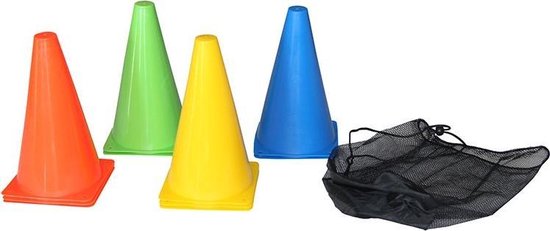 WORKOUT 1WORKOUT 2WORKOUT 3WORKOUT 4WORKOUT 5WORKOUT 6EMOM 60SEMOM 55sEMOM 50sEMOM 45sEMOM 45sEMOM 45s18M SPRINT
2x3x2x2x2x3x5M SIDEWAYS, 5M SIDEWAYS BACK, 18M SPRINT2x3x2x3x3x3x5M SPRINT, 5M BACKPADLE, 18M SPRINT2x2x3x2x3x3x18M SPRINT, 5M BACKPADLE, 5M SPRINT2x2x2x3x3x3x9M SPRINT, 18M SPRINT, 9M SPRINT1x1x1x1x1x1x